           Wir wünschen Ihnen 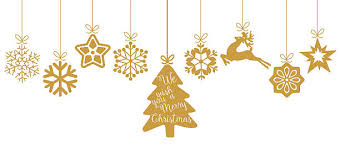 frohe und besinnliche Weihnachtstage und alles Gute für das neue Jahr 2023!Anna Martin und die Teams der „Cecilien-Burg- Häuser“ 